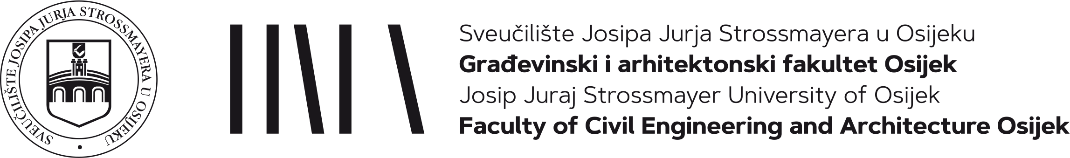 3. Obavijest o dodatnoj provjeri znanja, vještina i sposobnostiSVEUČILIŠNI PRIJEDIPLOMSKI STUDIJ ARHITEKTURA I URBANIZAMDodatna provjera znanja, vještina i sposobnosti (prijemni ispit) za upis na sveučilišni prijediplomski studij Arhitektura i urbanizam održat će se u ponedjeljak, 3. srpnja 2023. godine u zgradi Građevinskog i arhitektonskog fakulteta Osijek (GrAFOS), Ulica Vladimira Preloga 3, s početkom u 9.00 sati.Predviđeno cjelokupno vrijeme trajanja dodatnih provjera je od 8.30 do 13.00 sati u što su uključene potrebne pauze. Svi uredno prijavljeni pristupnici trebaju biti u 8.30 sati ispred glavnog (južnog) ulaza u zgradu GrAFOS-a. Ne ulaziti samostalno u zgradu GrAFOS-a! Pristupnike će do učionice u kojoj će pisati prijemni ispit uvesti djelatnice Ureda za studente tako da su svi pristupnici najkasnije u 9.00 sati u učionicama. Od 9.00 - 9.15 sati pristupnici će dobiti upute za pisanje dodatnih provjera. Provjera znanja, vještina i sposobnosti potrebnih za studij arhitekture i urbanizma uključuju:   1. Test provjere opće kulture (9.15 - 10.00 sati)2. Test provjere sposobnosti percepcije prostora (10.00 - 11.15 sati)Pauza (11.15 - 11.30 sati)3. Test provjere likovnih i grafičkih sposobnosti – prostoručno crtanje (11.30 – 12.45 sati)Nije dozvoljeno izlaženje iz učionica od 9.15 – 11.15 sati te od 11.30 – 12.45 sati.Konačna lista pristupnika koji su ostvarili pravo na pristup prijemnom ispitu biti će objavljena na mrežnim stranicama Građevinskog i arhitektonskog fakulteta Osijek najkasnije 22. lipnja 2023. godine.  Svi pristupnici trebaju ponijeti sljedeće dokumente i pribor:identifikacijski dokument (važeća osobna iskaznica ili putovnica)grafitna drvena olovka tvrdoće B do 4B i odgovarajuća gumica za brisanje i šiljilo.Listove za odgovore, kemijsku olovku i papire za crtanje pristupnici će dobiti na licu mjesta, u učionici.Za vrijeme provjere znanja, vještina i sposobnosti nije dopušteno konzumiranje hrane i vode, korištenje mobitela, kalkulatora, prijenosnih računala, pametnih satova, slušalica ili sličnih uređaja. Na stolu je dopušteno imati isključivo identifikacijski dokument.  Prilikom crtanja, nije dopušteno korištenje papira, olovke, identifikacijskog dokumenta ili sl. pomagala za crtanje ravnih linija; crta se isključivo prostoručno.Raspored sjedenja pristupnika po učionicama u zgradi GrAFOS-a će biti objavljen naknadno na mrežnim stranicama GrAFOS-a, a najkasnije u petak, 30. lipnja 2023. godine.	Rezultati prijemnog ispita će biti objavljeni najkasnije do 7. srpnja 2023. godine (petak) u 13.00 sati na mrežnim stranicama GrAFOS-a.		      						Građevinski i arhitektonski fakultet Osijek